ข้อกำหนด กติกาและเกณฑ์มาตรฐานการให้คะแนน “สุดยอดนวัตกรรมอาชีวศึกษา”การประกวดสิ่งประดิษฐ์ของคนรุ่นใหม่ ประจำปีการศึกษา 2561…………………………………………………………………..……….……..ประเภทที่ 1 สิ่งประดิษฐ์ด้านพัฒนาคุณภาพชีวิต1.  คำจำกัดความ 		เป็นเครื่องมือ หรืออุปกรณ์ที่ช่วยอำนวยความสะดวกในการดำรงชีวิตหรือพัฒนาคุณภาพชีวิตให้ดียิ่งขึ้น2.  เจตนารมณ์	2.1  เพื่อสร้างเครื่องมือหรืออุปกรณ์ที่ช่วยอํานวยความสะดวกในการดํารงชีวิตหรือพัฒนาคุณภาพชีวิตให้ดียิ่งขึ้น	2.2  เพื่อพัฒนาคุณภาพชีวิตของมนุษย์ให้ดีขึ้น ส่งเสริมให้เป็นสังคมแห่งภูมิปัญญา และสังคมแห่งการเรียนรู้ตลอดชีวิต3.  วัตถุประสงค์		3.1  เพื่อสนองยุทธศาสตร์ตามแผนพัฒนาเศรษฐกิจและสังคมแห่งชาติ/นโยบายการวิจัยของชาติ นโยบายรัฐบาล/กระทรวงศึกษาธิการ/สำนักงานคณะกรรมการการอาชีวศึกษา/ยุทธศาสตร์จังหวัด/พันธกิจ            และนโยบายของสถานศึกษา		3.2  เพื่อเป็นการเปิดโอกาสให้แก่นักเรียน นักศึกษา ได้คิดค้นและพัฒนาผลงานสิ่งประดิษฐ์ฯ   ด้านพัฒนาคุณภาพชีวิต3.3  เพื่อส่งเสริมสนับสนุนให้เกิดการเรียนรู้ทักษะและเจตคติในกระบวนการประดิษฐ์คิดค้นพัฒนานวัตกรรมและเทคโนโลยีด้านพัฒนาคุณภาพชีวิต		3.4  เพื่อส่งเสริมการวิจัยและพัฒนานวัตกรรมสิ่งประดิษฐ์อาชีวศึกษา		3.5  เพื่อสนับสนุนการนําไปจดสิทธิบัตรหรืออนุสิทธิบัตร		3.6  เพื่อพัฒนากระบวนการผลิตสู่เชิงพาณิชย์และอุตสาหกรรม4.  ข้อกำหนดทั่วไป		4.1  เป็นผลงานสิ่งประดิษฐ์ฯ ประเภทเครื่องมือหรืออุปกรณ์ที่ช่วยอำนวยความสะดวกในการดำรงชีวิตหรือพัฒนาคุณภาพชีวิตให้ดียิ่งขึ้น		4.2  เป็นผลงานสิ่งประดิษฐ์ฯ ที่คิดค้นขึ้นใหม่หรือพัฒนาปรับปรุงให้เหมาะสมกับการใช้งาน                  มีความปลอดภัย ปราศจากผลกระทบต่อธรรมชาติและสิ่งแวดล้อม		4.3  เป็นผลงานสิ่งประดิษฐ์ฯ ที่ใช้งานได้จริง มีความปลอดภัย เกิดประโยชน์ตามวัตถุประสงค์      และมีการนำไปทดลองใช้งานจริงกับบุคคลทั่วไปหน่วยงานชุมชน อย่างใดอย่างหนึ่งหรือหลายอย่างรวมกัน		4.4  เป็นผลงานสิ่งประดิษฐ์ฯ ที่เกิดจากการบูรณาการด้านการเรียนการสอนที่สามารถสาธิต      หรือทดลองการใช้งานได้จริงตามวัตถุประสงค์หรือมีหลักฐานแสดงการสาธิตหรือทดลองการใช้งานให้เห็น
ได้อย่างเด่นชัด/4.5  เป็นผลงาน...		4.5  เป็นผลงานสิ่งประดิษฐ์ฯ ของนักเรียน นักศึกษา ระดับ ปวช.,ปวส. ในรูปแบบการศึกษาในระบบการศึกษานอกระบบการศึกษาระบบทวิภาคี  ซึ่งกำลังศึกษาอยู่ในสถานศึกษาสังกัดสำนักงานคณะกรรมการ
การอาชีวศึกษาจำนวนไม่เกิน 10 คน และที่ปรึกษาจำนวนไม่เกิน 5 คน		4.6  ผลงานสิ่งประดิษฐ์ฯ ที่ส่งเข้าร่วมการประกวดประเภทที่ 1 จากสถานศึกษาเดียวกันต้องไม่ซ้ำกับผลงานสิ่งประดิษฐ์ฯ ประเภทเดียวกัน และประเภทอื่นๆ อาทิเช่นชื่อรูปร่าง คุณลักษณะ และกระบวนการทำงาน ฯลฯ			4.7  มีเอกสารแบบนำเสนอโครงการวิจัยสิ่งประดิษฐ์ของคนรุ่นใหม่ (แบบ ว-สอศ-2) แบบรายงานการวิจัย (แบบ ว-สอศ-3) คู่มือประกอบการใช้งานภาษาไทยและภาษาอังกฤษแบบรับรองการนำผลงาน
สิ่งประดิษฐ์ฯ ไปใช้งานจริงและแบบคุณลักษณะผลงานสิ่งประดิษฐ์ฯ จำนวน 2 เล่ม โดยเอกสารจะต้องอยู่ภายในเล่มเดียวกันหากไม่อยู่ภายในเล่มเดียวกัน คณะกรรมการจะไม่พิจารณาตรวจให้คะแนนจะมีผลคะแนนเป็นศูนย์			4.8  แบบคุณลักษณะของผลงานสิ่งประดิษฐ์ฯ ที่เข้าร่วมการประกวดให้เป็นไปตามแบบที่สำนักวิจัยและพัฒนาการอาชีวศึกษากำหนด จำนวน 3 แผ่น (เย็บอยู่ในเล่ม ๆ ละ 1 แผ่น และแยกส่งเจ้าหน้าที่รับลงทะเบียนจำนวน 1 แผ่น)			4.9  ให้บันทึกข้อมูลเนื้อหาทั้งหมดลงแฟ้มข้อมูลอิเล็กทรอนิกส์ (เป็นไฟล์ *.docและ *.pdf)            ลงแผ่น CD หรือ DVD พร้อมระบุชื่อผลงานชื่อสถานศึกษาลงบนแผ่นให้ชัดเจน จำนวน 3 แผ่น และบรรจุ                  ลงในซองติดไว้ที่ด้านในปกหลังของเอกสารนำเสนอโครงการวิจัยสิ่งประดิษฐ์ฯ ทั้ง 2 เล่ม ๆ ละ 1 แผ่น                 และอีกจำนวน 1 แผ่น นำส่งเจ้าหน้าที่รับลงทะเบียน (ส่งพร้อมแบบคุณลักษณะฯ) 5.  หลักเกณฑ์การพิจารณาผลงานสิ่งประดิษฐ์ฯ		5.1  ผลงานสิ่งประดิษฐ์ฯที่ส่งเข้าประกวดจะต้องมีคุณสมบัติครบถ้วนตามข้อกําหนดทั่วไป 
ของผลงานสิ่งประดิษฐ์ฯ ประเภทที่1 ทุกประการ จึงจะเข้าร่วมการประกวดได้		5.2  ผลงานสิ่งประดิษฐ์ฯ ที่ส่งเข้าประกวดต้องมีการลงทะเบียนผลงานในฐานข้อมูลออนไลน์ (www.thaiinvention.net) หากไม่ลงทะเบียนจะไม่ได้รับสิทธิ์เข้าร่วมการประกวด		5.3  ผลงานสิ่งประดิษฐ์ฯ ที่ส่งเข้าประกวดจะต้องลงทะเบียน และติดตั้งผลงานตามวัน และเวลา           ที่กำหนดหากไม่ลงทะเบียนและติดตั้งตามวันและเวลาที่กำหนด ไม่อนุญาตให้เข้าร่วมการประกวดแต่อนุญาต
ให้จัดแสดงผลงานได้		5.4  การเปลี่ยนแปลงชื่อหรือประเภทผลงานสิ่งประดิษฐ์ฯ ในการส่งเข้าประกวดสามารถเปลี่ยนแปลงได้ในระดับอาชีวศึกษาจังหวัดเท่านั้น และต้องแจ้งล่วงหน้าก่อนการประกวดไม่น้อยกว่า 7 วัน ส่วนการประกวด
ในระดับภาคและระดับชาติ ไม่อนุญาตให้เปลี่ยนแปลงชื่อ หรือประเภทผลงานสิ่งประดิษฐ์ฯ		5.5  ผลงานสิ่งประดิษฐ์ฯ ที่ส่งเข้าประกวดหากคณะกรรมการตรวจสอบพบว่ามีการลอกเลียนแบบหรือส่งประกวดมากกว่า 1 ประเภทจะถูกตัดสิทธิ์การเข้าประกวด และต้องไม่เคยผ่านการประกวดสิ่งประดิษฐ์ของคนรุ่นใหม่ ระดับชาติ มาก่อน หรือนำผลงานสิ่งประดิษฐ์เดิมที่เคยได้รับรางวัลมาส่งเข้าประกวดใหม่
โดยเปลี่ยนประเภท	5.6  ผลงานสิ่งประดิษฐ์ฯ ที่ส่งประกวดและได้รับรางวัล หากคณะกรรมการตรวจพบภายหลัง      ว่ามีการลอกเลียนผลงานหรือส่งประกวดมากกว่า 1 ประเภท จะถูกถอดถอนรางวัลและเลื่อนลำดับรางวัล             ถัดไปขึ้นมาแทน									/5.7  ผลงานสิ่งประดิษฐ์ฯ...	5.7  ผลงานสิ่งประดิษฐ์ฯ ที่มีการซื้อขายในท้องตลาด แล้วนำมาปรับปรุงหรือดัดแปลง
เพียงเล็กน้อยเพื่อส่งเข้าประกวดจะไม่ได้รับการพิจารณาจากคณะกรรมการ	5.8  กรณีที่เป็นการนำสินค้าหรือผลิตภัณฑ์ที่มีจำหน่ายมาพัฒนาต่อยอดต้องสามารถแสดง            ให้เห็นว่าได้มีการพัฒนาให้มีประสิทธิภาพดีขึ้นกว่าเดิมอย่างไร โดยจะต้องไม่ลอกเลียนแบบและไม่ละเมิด             อนุสิทธิบัตรหรือสิทธิบัตรของผู้อื่น		5.9  กรณีเกิดปัญหาในการดำเนินงานให้อยู่ในดุลยพินิจของคณะกรรมการกลางเป็นผู้ชี้ขาด6.  เอกสารประกอบการนำเสนอผลงานสิ่งประดิษฐ์ฯ และแบบรายงานการวิจัย		ให้จัดส่งเอกสารประกอบการนำเสนอผลงานสิ่งประดิษฐ์ฯ และแบบรายงานการวิจัย
ในวันลงทะเบียนตามกำหนดเวลาที่คณะกรรมการกำหนด จํานวน 2 เล่ม ภายในเล่มประกอบด้วย 4 ส่วน ดังนี้		ส่วนที่ 1  แบบเสนอโครงการวิจัยสิ่งประดิษฐ์ของคนรุ่นใหม่ “สุดยอดนวัตกรรมอาชีวศึกษา”
การประกวดสิ่งประดิษฐ์ของคนรุ่นใหม่ ประจำปีการศึกษา 2561 ปีพุทธศักราช 2561 - 2562 (แบบ ว-สอศ-2)		ส่วนที่ 2  แบบรายงานการวิจัย (แบบ ว-สอศ-3) บทที่ 1 - บทที่ 5 ไม่เกินจำนวน 20 หน้า
โดยไม่รวมปกบทคัดย่อ กิตติกรรมประกาศสารบัญบรรณานุกรมและภาคผนวก (หากเกินจำนวน 20 หน้าคณะกรรมการจะไม่รับการพิจารณา)		ส่วนที่ 3  ภาคผนวกประกอบด้วย			   3.1  คู่มือการใช้งานภาษาไทยและภาษาอังกฤษ			   3.2  แบบรับรองการนำผลงานสิ่งประดิษฐ์ไปใช้งานจริง ตามแบบที่สำนักงานคณะกรรมการการอาชีวศึกษากำหนด 3.3  แบบนำเสนอคุณลักษณะตามแบบที่สำนักงานคณะกรรมการการอาชีวศึกษากำหนดส่วนที่ 4 ข้อมูลอิเล็กทรอนิกส์ (เป็นไฟล์ *.doc และ*.pdf) บันทึกลงแผ่น CD หรือ DVD 7. การพิมพ์แบบเสนอผลงานสิ่งประดิษฐ์ฯ และแบบรายงานการวิจัย		7.1  รูปแบบตัวอักษร (Font) แบบ TH Sarabun PSK		7.2  ขนาดตัวอักษรแบบปกติขนาด 16 point และหัวข้อขนาด 18 point8. การจัดเรียงรูปเล่มในเอกสารให้เป็นไปตามลำดับในข้อที่ 6										/9.  หลักเกณฑ์…9.  หลักเกณฑ์การพิจารณาผลงานสิ่งประดิษฐ์ฯประเภทที่ 1 ด้านพัฒนาคุณภาพชีวิต/4.  ความเหมาะสม…10.ข้อพิจารณาการให้คะแนนผลงานสิ่งประดิษฐ์ฯ ประเภทที่ 1 ด้านพัฒนาคุณภาพชีวิต/1.2  แบบรายงาน…									/1.3  คู่มือประกอบ…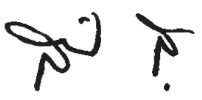 /1.5  CD/DVD …/3.  การนําเสนอ…/3.4  ความพร้อม…/4.  ความเหมาะสม…/4.3 ความปลอดภัย…/6.  คุณค่าของ…/6.3  ประสิทธิผล…หมายเหตุ  หากคะแนนรวมของผลงานมีคะแนนเท่ากัน ให้พิจารณาจากจุดให้คะแนนด้านคุณค่า ว่ามีคะแนนต่างกันหรือไม่โดยพิจารณาตามลำดับจุดให้คะแนนที่มากไปหาน้อยจุดให้คะแนนผลงานสิ่งประดิษฐ์ฯระดับคะแนนระดับคะแนนระดับคะแนนระดับคะแนนระดับคะแนนจุดให้คะแนนผลงานสิ่งประดิษฐ์ฯดีมากดีดีพอใช้ปรับปรุง1.  เอกสารประกอบการนำเสนอผลงานสิ่งประดิษฐ์ฯ และคู่มือประกอบการใช้งาน (รวม 15 คะแนน)1.  เอกสารประกอบการนำเสนอผลงานสิ่งประดิษฐ์ฯ และคู่มือประกอบการใช้งาน (รวม 15 คะแนน)1.  เอกสารประกอบการนำเสนอผลงานสิ่งประดิษฐ์ฯ และคู่มือประกอบการใช้งาน (รวม 15 คะแนน)1.  เอกสารประกอบการนำเสนอผลงานสิ่งประดิษฐ์ฯ และคู่มือประกอบการใช้งาน (รวม 15 คะแนน)1.  เอกสารประกอบการนำเสนอผลงานสิ่งประดิษฐ์ฯ และคู่มือประกอบการใช้งาน (รวม 15 คะแนน)1.  เอกสารประกอบการนำเสนอผลงานสิ่งประดิษฐ์ฯ และคู่มือประกอบการใช้งาน (รวม 15 คะแนน)1.1  แบบเสนอโครงการวิจัยสิ่งประดิษฐ์ฯ (แบบ ว-สอศ-2)  (3คะแนน)1.1  แบบเสนอโครงการวิจัยสิ่งประดิษฐ์ฯ (แบบ ว-สอศ-2)  (3คะแนน)1.1  แบบเสนอโครงการวิจัยสิ่งประดิษฐ์ฯ (แบบ ว-สอศ-2)  (3คะแนน)1.1  แบบเสนอโครงการวิจัยสิ่งประดิษฐ์ฯ (แบบ ว-สอศ-2)  (3คะแนน)1.1  แบบเสนอโครงการวิจัยสิ่งประดิษฐ์ฯ (แบบ ว-สอศ-2)  (3คะแนน)1.1  แบบเสนอโครงการวิจัยสิ่งประดิษฐ์ฯ (แบบ ว-สอศ-2)  (3คะแนน)	ความชัดเจนถูกต้องของข้อมูล/รายละเอียด 32110	1.2 แบบรายงานการวิจัย (แบบ ว-สอศ-3 )  (6 คะแนน)	1.2 แบบรายงานการวิจัย (แบบ ว-สอศ-3 )  (6 คะแนน)	1.2 แบบรายงานการวิจัย (แบบ ว-สอศ-3 )  (6 คะแนน)	1.2 แบบรายงานการวิจัย (แบบ ว-สอศ-3 )  (6 คะแนน)	1.2 แบบรายงานการวิจัย (แบบ ว-สอศ-3 )  (6 คะแนน)	1.2 แบบรายงานการวิจัย (แบบ ว-สอศ-3 )  (6 คะแนน)	1.2.1 รูปแบบการวิจัยที่ถูกต้อง  (3 คะแนน)32110	1.2.2  ความสมบูรณ์ของเนื้อหา  (3 คะแนน)32110	1.3 คู่มือประกอบการใช้งานของผลงานสิ่งประดิษฐ์ฯ  (3 คะแนน)	1.3 คู่มือประกอบการใช้งานของผลงานสิ่งประดิษฐ์ฯ  (3 คะแนน)	1.3 คู่มือประกอบการใช้งานของผลงานสิ่งประดิษฐ์ฯ  (3 คะแนน)	1.3 คู่มือประกอบการใช้งานของผลงานสิ่งประดิษฐ์ฯ  (3 คะแนน)	1.3 คู่มือประกอบการใช้งานของผลงานสิ่งประดิษฐ์ฯ  (3 คะแนน)	1.3 คู่มือประกอบการใช้งานของผลงานสิ่งประดิษฐ์ฯ  (3 คะแนน)	1.3.1ชัดเจนถูกต้อง/รายละเอียดภาคภาษาไทย  (1.5 คะแนน)1.510.50.50	1.3.2 ชัดเจนถูกต้อง/รายละเอียดภาคภาษาอังกฤษ(1.5 คะแนน)1.510.50.50	1.4  แบบคุณลักษณะของผลงานสิ่งประดิษฐ์ฯ  (1.5 คะแนน)	1.4  แบบคุณลักษณะของผลงานสิ่งประดิษฐ์ฯ  (1.5 คะแนน)	1.4  แบบคุณลักษณะของผลงานสิ่งประดิษฐ์ฯ  (1.5 คะแนน)	1.4  แบบคุณลักษณะของผลงานสิ่งประดิษฐ์ฯ  (1.5 คะแนน)	1.4  แบบคุณลักษณะของผลงานสิ่งประดิษฐ์ฯ  (1.5 คะแนน)	1.4  แบบคุณลักษณะของผลงานสิ่งประดิษฐ์ฯ  (1.5 คะแนน)	ความชัดเจนถูกต้องของข้อมูล/รายละเอียด1.510.50.50	1.5  CD/DVDบันทึกข้อมูลตามข้อกำหนดในข้อ 4.9  (1.5 คะแนน)	1.5  CD/DVDบันทึกข้อมูลตามข้อกำหนดในข้อ 4.9  (1.5 คะแนน)	1.5  CD/DVDบันทึกข้อมูลตามข้อกำหนดในข้อ 4.9  (1.5 คะแนน)	1.5  CD/DVDบันทึกข้อมูลตามข้อกำหนดในข้อ 4.9  (1.5 คะแนน)	1.5  CD/DVDบันทึกข้อมูลตามข้อกำหนดในข้อ 4.9  (1.5 คะแนน)	1.5  CD/DVDบันทึกข้อมูลตามข้อกำหนดในข้อ 4.9  (1.5 คะแนน)	ความครบถ้วนสมบูรณ์ของข้อมูล1.510.50.502.  ข้อกําหนด/คุณสมบัติของผลงานสิ่งประดิษฐ์ฯ (รวม 25 คะแนน)2.  ข้อกําหนด/คุณสมบัติของผลงานสิ่งประดิษฐ์ฯ (รวม 25 คะแนน)2.  ข้อกําหนด/คุณสมบัติของผลงานสิ่งประดิษฐ์ฯ (รวม 25 คะแนน)2.  ข้อกําหนด/คุณสมบัติของผลงานสิ่งประดิษฐ์ฯ (รวม 25 คะแนน)2.  ข้อกําหนด/คุณสมบัติของผลงานสิ่งประดิษฐ์ฯ (รวม 25 คะแนน)2.  ข้อกําหนด/คุณสมบัติของผลงานสิ่งประดิษฐ์ฯ (รวม 25 คะแนน)     2.1  ประดิษฐ์หรือพัฒนาขึ้นใหม่  (10 คะแนน) 108664     2.2  สามารถทํางานได้ตรงตามวัตถุประสงค์  (5 คะแนน)54332     2.3  สามารถพัฒนาสู่เชิงพาณิชย์และหรืออุตสาหกรรมได้  (10คะแนน)1086643. การนําเสนอผลงานสิ่งประดิษฐ์ฯ  (รวม 10 คะแนน)3. การนําเสนอผลงานสิ่งประดิษฐ์ฯ  (รวม 10 คะแนน)3. การนําเสนอผลงานสิ่งประดิษฐ์ฯ  (รวม 10 คะแนน)3. การนําเสนอผลงานสิ่งประดิษฐ์ฯ  (รวม 10 คะแนน)3. การนําเสนอผลงานสิ่งประดิษฐ์ฯ  (รวม 10 คะแนน)3. การนําเสนอผลงานสิ่งประดิษฐ์ฯ  (รวม 10 คะแนน)     3.1  การนําเสนอผลงานและการสาธิตภาษาไทย  (1.5 คะแนน)1.510.50.50     3.2  บุคลิกภาพของผู้นำเสนอผลงานภาษาไทย  (1.5 คะแนน)1.510.50.50     3.3  ความชัดเจนในการนำเสนอผลงานภาษาไทย  (2 คะแนน)21.5110     3.4  การนําเสนอผลงานและการสาธิตภาคภาษาอังกฤษ     
            (1.5คะแนน)1.510.50.50     3.5  บุคลิกภาพของผู้นำเสนอผลงานภาคภาษาอังกฤษ             (1.5 คะแนน)1.510.50.50     3.6  ความชัดเจนในการนำเสนอผลงานภาคภาษาอังกฤษ           (2 คะแนน)21.51104.  ความเหมาะสมด้านลักษณะรูปแบบของผลงานสิ่งประดิษฐ์ฯ (รวม 20 คะแนน )4.  ความเหมาะสมด้านลักษณะรูปแบบของผลงานสิ่งประดิษฐ์ฯ (รวม 20 คะแนน )4.  ความเหมาะสมด้านลักษณะรูปแบบของผลงานสิ่งประดิษฐ์ฯ (รวม 20 คะแนน )4.  ความเหมาะสมด้านลักษณะรูปแบบของผลงานสิ่งประดิษฐ์ฯ (รวม 20 คะแนน )4.  ความเหมาะสมด้านลักษณะรูปแบบของผลงานสิ่งประดิษฐ์ฯ (รวม 20 คะแนน )     4.1เทคนิคการออกแบบและระบบการทํางาน  (6คะแนน)6543     4.2  รูปแบบความเหมาะสม  (5 คะแนน)5432     4.3  ความปลอดภัย  (4 คะแนน)4321     4.4  ผลกระทบต่อธรรมชาติและสิ่งแวดล้อม  (5 คะแนน)54325. การเลือกใช้วัสดุในการผลิตผลงานสิ่งประดิษฐ์ฯ  (รวม 10 คะแนน)5. การเลือกใช้วัสดุในการผลิตผลงานสิ่งประดิษฐ์ฯ  (รวม 10 คะแนน)5. การเลือกใช้วัสดุในการผลิตผลงานสิ่งประดิษฐ์ฯ  (รวม 10 คะแนน)5. การเลือกใช้วัสดุในการผลิตผลงานสิ่งประดิษฐ์ฯ  (รวม 10 คะแนน)5. การเลือกใช้วัสดุในการผลิตผลงานสิ่งประดิษฐ์ฯ  (รวม 10 คะแนน)     5.1  วัสดุเหมาะสมกับผลงานสิ่งประดิษฐ์  (5 คะแนน)5432     5.2 คุณภาพของวัสดุ  (5 คะแนน)54326. คุณค่าของผลงานสิ่งประดิษฐ์ฯ  (รวม 20 คะแนน)6. คุณค่าของผลงานสิ่งประดิษฐ์ฯ  (รวม 20 คะแนน)6. คุณค่าของผลงานสิ่งประดิษฐ์ฯ  (รวม 20 คะแนน)6. คุณค่าของผลงานสิ่งประดิษฐ์ฯ  (รวม 20 คะแนน)6. คุณค่าของผลงานสิ่งประดิษฐ์ฯ  (รวม 20 คะแนน)     6.1 ประโยชน์การใช้งาน (10 คะแนน)10864     6.2 ประสิทธิภาพ  (5 คะแนน)5432     6.3  ประสิทธิผลต่อการลงทุน(5 คะแนน)5432รวม100  คะแนน100  คะแนน100  คะแนน100  คะแนน1.เอกสารประกอบการนำเสนอผลงานสิ่งประดิษฐ์ฯ และคู่มือประกอบการใช้งาน (รวม 15คะแนน)1.เอกสารประกอบการนำเสนอผลงานสิ่งประดิษฐ์ฯ และคู่มือประกอบการใช้งาน (รวม 15คะแนน)1.เอกสารประกอบการนำเสนอผลงานสิ่งประดิษฐ์ฯ และคู่มือประกอบการใช้งาน (รวม 15คะแนน)จุดให้คะแนนผลงานสิ่งประดิษฐ์ฯข้อพิจารณาข้อพิจารณา1.1  แบบเสนอโครงการวิจัยสิ่งประดิษฐ์ฯ      ความชัดเจนถูกต้องของข้อมูล/	รายละเอียด ตามแบบ ว-สอศ-2	(3 คะแนน)ดีมาก = (3)ข้อมูลและรายละเอียดที่กำหนดไว้ในแบบเสนอโครงการวิจัยสิ่งประดิษฐ์ฯ ทั้ง 26 ข้อ มีความสมบูรณ์ครบถ้วนทั้งในด้านเนื้อหา ภาพประกอบมีความประณีตถูกต้องของรูปแบบในการพิมพ์การจัดทำปกการจัดทำรูปเล่มเหมาะสมที่จะเก็บไว้เป็นเอกสารอ้างอิงได้1.1  แบบเสนอโครงการวิจัยสิ่งประดิษฐ์ฯ      ความชัดเจนถูกต้องของข้อมูล/	รายละเอียด ตามแบบ ว-สอศ-2	(3 คะแนน)ดี = (2)ข้อมูลและรายละเอียดที่กำหนดไว้ในแบบเสนอโครงการวิจัยสิ่งประดิษฐ์ฯ ทั้ง 26 ข้อ มีความสมบูรณ์ครบถ้วนทั้งในด้านเนื้อหา ภาพประกอบแต่ไม่มีความประณีตถูกต้องของรูปแบบในการพิมพ์การจัดทำปก การจัดทำรูปเล่มเหมาะสมที่จะเก็บไว้เป็นเอกสารอ้างอิงได้1.1  แบบเสนอโครงการวิจัยสิ่งประดิษฐ์ฯ      ความชัดเจนถูกต้องของข้อมูล/	รายละเอียด ตามแบบ ว-สอศ-2	(3 คะแนน)พอใช้ = (1)ข้อมูลและรายละเอียดที่กำหนดไว้ในแบบเสนอโครงการวิจัยสิ่งประดิษฐ์ฯทั้ง 26 ข้อ ไม่ครบถ้วนทั้งในด้านเนื้อหา ภาพประกอบไม่มีความประณีตถูกต้องของรูปแบบในการพิมพ์ การจัดทำปก การจัดทำรูปเล่มไม่เหมาะสมที่จะเก็บไว้เป็นเอกสารอ้างอิงได้1.1  แบบเสนอโครงการวิจัยสิ่งประดิษฐ์ฯ      ความชัดเจนถูกต้องของข้อมูล/	รายละเอียด ตามแบบ ว-สอศ-2	(3 คะแนน)ปรับปรุง = (0)แบบเสนอโครงการวิจัยสิ่งประดิษฐ์ฯไม่ถูกต้องตามแบบที่กำหนดจุดให้คะแนนผลงานสิ่งประดิษฐ์ฯข้อพิจารณาข้อพิจารณา1.2  แบบรายงานการวิจัย	ตามแบบ  ว-สอศ-3  (6 คะแนน)      1.2.1  รูปแบบการวิจัยที่ถูกต้อง      (3 คะแนน)ดีมาก = (3)รูปแบบรายงานการวิจัย ทั้ง 5 บท มีความสมบูรณ์ครบถ้วนทั้งในด้านเนื้อหา ภาพประกอบมีความประณีตถูกต้องของรูปแบบในการพิมพ์ การจัดทำปก การจัดทำรูปเล่มเหมาะสมที่จะเก็บไว้เป็นเอกสารอ้างอิงได้1.2  แบบรายงานการวิจัย	ตามแบบ  ว-สอศ-3  (6 คะแนน)      1.2.1  รูปแบบการวิจัยที่ถูกต้อง      (3 คะแนน)ดี = (2)รูปแบบรายงานการวิจัย ทั้ง 5 บท มีความสมบูรณ์ครบถ้วนทั้งในด้านเนื้อหา ภาพประกอบแต่ไม่มีความประณีตถูกต้องของรูปแบบในการพิมพ์ การจัดทำปกการจัดทำรูปเล่ม เหมาะสมที่จะเก็บไว้เป็นเอกสารอ้างอิงได้1.2  แบบรายงานการวิจัย	ตามแบบ  ว-สอศ-3  (6 คะแนน)      1.2.1  รูปแบบการวิจัยที่ถูกต้อง      (3 คะแนน)พอใช้ = (1)รูปแบบรายงานการวิจัย ทั้ง 5 บทไม่ครบถ้วนทั้งในด้านเนื้อหา ภาพประกอบไม่มีความประณีตถูกต้องของรูปแบบในการพิมพ์ การจัดทำปกการจัดทำรูปเล่มไม่เหมาะสมที่จะเก็บไว้เป็นเอกสารอ้างอิงได้1.2  แบบรายงานการวิจัย	ตามแบบ  ว-สอศ-3  (6 คะแนน)      1.2.1  รูปแบบการวิจัยที่ถูกต้อง      (3 คะแนน)ปรับปรุง = (0)รูปแบบรายงานการวิจัย ทั้ง 5 บทไม่มีความถูกต้อง ไม่เหมาะสมที่จะเก็บไว้เป็นเอกสารอ้างอิงได้1.2.2  ความสมบูรณ์ของเนื้อหา        (3 คะแนน)ดีมาก =(3)เนื้อหางานวิจัย ทั้ง 5 บท มีความสมบูรณ์ครบถ้วนตามหลักวิชาการเหมาะสมที่จะเก็บไว้เป็นเอกสารอ้างอิงได้1.2.2  ความสมบูรณ์ของเนื้อหา        (3 คะแนน)ดี = (2)เนื้อหางานวิจัย ทั้ง 5 บท มีความสมบูรณ์ครบถ้วนตามหลักวิชาการแต่มีข้อบกพร่องบางส่วนเหมาะสมที่จะเก็บไว้เป็นเอกสารอ้างอิงได้1.2.2  ความสมบูรณ์ของเนื้อหา        (3 คะแนน)พอใช้ = (1)เนื้อหางานวิจัย ทั้ง 5 บทมีข้อบกพร่องมากไม่เหมาะสมที่จะเก็บไว้เป็นเอกสารอ้างอิงได้1.2.2  ความสมบูรณ์ของเนื้อหา        (3 คะแนน)ปรับปรุง = (0)เนื้อหางานวิจัย ทั้ง 5 บทไม่มีความถูกต้องไม่เหมาะสมที่จะเก็บไว้เป็นเอกสารอ้างอิงได้จุดให้คะแนนผลงานสิ่งประดิษฐ์ฯข้อพิจารณาข้อพิจารณา1.3  คู่มือประกอบการใช้งานฯ/	ความชัดเจนถูกต้องของข้อมูล/ 	รายละเอียด	1.3.1  ภาคภาษาไทย      (1.5 คะแนน)ดีมาก = (1.5)มีรายละเอียดด้านคุณลักษณะการติดตั้งการใช้งานข้อควรระวังการบํารุงรักษา และที่อยู่ของผู้ผลิตที่สามารถติดต่อได้ถูกต้องครบถ้วน1.3  คู่มือประกอบการใช้งานฯ/	ความชัดเจนถูกต้องของข้อมูล/ 	รายละเอียด	1.3.1  ภาคภาษาไทย      (1.5 คะแนน)ดี = (1)มีรายละเอียดด้านคุณลักษณะการติดตั้งการใช้งาน ข้อควรระวังการบํารุงรักษาและที่อยู่ของผู้ผลิตที่สามารถติดต่อได้ถูกต้องแต่มีข้อผิดพลาดเล็กน้อย1.3  คู่มือประกอบการใช้งานฯ/	ความชัดเจนถูกต้องของข้อมูล/ 	รายละเอียด	1.3.1  ภาคภาษาไทย      (1.5 คะแนน)พอใช้ = (0.5)มีรายละเอียดด้านคุณลักษณะการติดตั้งการใช้งานข้อควรระวังการบํารุงรักษาและที่อยู่ของผู้ผลิตที่สามารถติดต่อได้ถูกต้องแต่มีข้อผิดพลาดค่อนข้างมาก1.3  คู่มือประกอบการใช้งานฯ/	ความชัดเจนถูกต้องของข้อมูล/ 	รายละเอียด	1.3.1  ภาคภาษาไทย      (1.5 คะแนน)ปรับปรุง = (0)ไม่มีรายละเอียดด้านคุณลักษณะ การติดตั้งการใช้งาน ข้อควรระวังการบํารุงรักษาและที่อยู่ของผู้ผลิตที่สามารถติดต่อได้ไม่ถูกต้องไม่ครบถ้วน	1.3.2ภาคภาษาอังกฤษ	(1.5 คะแนน)ดีมาก = (1.5)มีรายละเอียดด้านคุณลักษณะการติดตั้งการใช้งาน ข้อควรระวังการบํารุงรักษาและที่อยู่ของผู้ผลิตที่สามารถติดต่อได้ถูกต้องครบถ้วน	1.3.2ภาคภาษาอังกฤษ	(1.5 คะแนน)ดี = (1)มีรายละเอียดด้านคุณลักษณะการติดตั้งการใช้งาน ข้อควรระวังการบํารุงรักษา และที่อยู่ของผู้ผลิตที่สามารถติดต่อได้ถูกต้อง แต่มีข้อผิดพลาดเล็กน้อย	1.3.2ภาคภาษาอังกฤษ	(1.5 คะแนน)พอใช้ = (0.5)มีรายละเอียดด้านคุณลักษณะการติดตั้งการใช้งานข้อควรระวังการบํารุงรักษา และที่อยู่ของผู้ผลิตที่สามารถติดต่อได้ถูกต้อง แต่มีข้อผิดพลาดค่อนข้างมาก	1.3.2ภาคภาษาอังกฤษ	(1.5 คะแนน)ปรับปรุง = (0)ไม่มีรายละเอียดด้านคุณลักษณะการติดตั้งการใช้งาน ข้อควรระวังการบํารุงรักษาและที่อยู่ของผู้ผลิตที่สามารถติดต่อได้ไม่ถูกต้องไม่ครบถ้วน1.4  แบบคุณลักษณะ      ของผลงานสิ่งประดิษฐ์ฯ      (1.5 คะแนน)ดีมาก = (1.5)ข้อมูลและรายละเอียดมีความสมบูรณ์ครบถ้วนตามแบบคุณลักษณะฯ เหมาะสมที่จะเก็บไว้เป็นเอกสารอ้างอิงได้ 1.4  แบบคุณลักษณะ      ของผลงานสิ่งประดิษฐ์ฯ      (1.5 คะแนน)ดี = (1)ข้อมูลและรายละเอียดมีความสมบูรณ์ตามแบบคุณลักษณะฯ แต่มีข้อบกพร่องบางส่วนเหมาะสมที่จะเก็บไว้เป็นเอกสารอ้างอิงได้1.4  แบบคุณลักษณะ      ของผลงานสิ่งประดิษฐ์ฯ      (1.5 คะแนน)พอใช้ = (0.5)ข้อมูลและรายละเอียด ไม่สมบูรณ์ครบถ้วนตามแบบคุณลักษณะฯ มีข้อบกพร่องมากไม่เหมาะสมที่จะเก็บไว้เป็นเอกสารอ้างอิงได้1.4  แบบคุณลักษณะ      ของผลงานสิ่งประดิษฐ์ฯ      (1.5 คะแนน)ปรับปรุง = (0)ข้อมูลและรายละเอียดไม่มีความถูกต้องตามแบบคุณลักษณะฯไม่เหมาะสมที่จะเก็บไว้เป็นเอกสารอ้างอิงได้จุดให้คะแนนผลงานสิ่งประดิษฐ์ฯข้อพิจารณาข้อพิจารณา1.5  CD/DVDบันทึกข้อมูล      ตามข้อกำหนดในข้อ 4.9      ความครบถ้วนสมบูรณ์ของข้อมูล      (1.5คะแนน)ดีมาก = (1.5)มีข้อมูลครบถ้วนทั้ง 4 ส่วน1.5  CD/DVDบันทึกข้อมูล      ตามข้อกำหนดในข้อ 4.9      ความครบถ้วนสมบูรณ์ของข้อมูล      (1.5คะแนน)ดี = (1)มีข้อมูลครบถ้วนเพียง 3 ส่วน1.5  CD/DVDบันทึกข้อมูล      ตามข้อกำหนดในข้อ 4.9      ความครบถ้วนสมบูรณ์ของข้อมูล      (1.5คะแนน)พอใช้ = (0.5)มีข้อมูลครบถ้วนเพียง 2 ส่วน1.5  CD/DVDบันทึกข้อมูล      ตามข้อกำหนดในข้อ 4.9      ความครบถ้วนสมบูรณ์ของข้อมูล      (1.5คะแนน)ปรับปรุง = (0)มีข้อมูลครบถ้วนน้อยกว่า 2 ส่วน2.  ข้อกําหนด/คุณสมบัติของผลงานสิ่งประดิษฐ์ฯ(รวม 25คะแนน)2.  ข้อกําหนด/คุณสมบัติของผลงานสิ่งประดิษฐ์ฯ(รวม 25คะแนน)2.  ข้อกําหนด/คุณสมบัติของผลงานสิ่งประดิษฐ์ฯ(รวม 25คะแนน)จุดให้คะแนนผลงานสิ่งประดิษฐ์ฯข้อพิจารณาข้อพิจารณา2.1  ประดิษฐ์หรือพัฒนาขึ้นใหม่      (10 คะแนน)ดีมาก = (10)ผลงานสิ่งประดิษฐ์ฯ ที่คิดค้นขึ้นใหม่มีความทันสมัยและมีประสิทธิภาพ2.1  ประดิษฐ์หรือพัฒนาขึ้นใหม่      (10 คะแนน)ดี = (8)ผลงานสิ่งประดิษฐ์ฯ ที่พัฒนาปรับปรุงขึ้นใหม่และมีประสิทธิภาพสูงขึ้นอย่างชัดเจน2.1  ประดิษฐ์หรือพัฒนาขึ้นใหม่      (10 คะแนน)พอใช้ = (6)ผลงานสิ่งประดิษฐ์ฯ ที่พัฒนาปรับปรุงขึ้นใหม่แต่ไม่มีผลต่อประสิทธิภาพ2.1  ประดิษฐ์หรือพัฒนาขึ้นใหม่      (10 คะแนน)ปรับปรุง = (4)ผลงานสิ่งประดิษฐ์ฯ ที่ไม่ได้ประดิษฐ์ หรือพัฒนาขึ้นใหม่2.2  สามารถทำงานได้      ตรงตามวัตถุประสงค์      (5 คะแนน)ดีมาก = (5)ทำงานได้ดีและสมบูรณ์ตรงตามวัตถุประสงค์2.2  สามารถทำงานได้      ตรงตามวัตถุประสงค์      (5 คะแนน)ดี = (4)ทำงานได้ดีและสมบูรณ์ตรงตามวัตถุประสงค์แต่มีข้อบกพร่องเล็กน้อย2.2  สามารถทำงานได้      ตรงตามวัตถุประสงค์      (5 คะแนน)พอใช้ = (3)ทำงานได้ดีและสมบูรณ์ตรงตามวัตถุประสงค์แต่มีข้อบกพร่องมาก2.2  สามารถทำงานได้      ตรงตามวัตถุประสงค์      (5 คะแนน)ปรับปรุง = (2)ทำงานไม่ได้ตรงตามวัตถุประสงค์2.3  สามารถพัฒนาสู่เชิงพาณิชย์      และหรืออุตสาหกรรม ได้      (10 คะแนน)ดีมาก = (10)สามารถแสดงหลักฐานการนำผลงานสิ่งประดิษฐ์ฯไปพัฒนาต่อยอดและพัฒนากระบวนการผลิตสู่เชิงพาณิชย์หรืออุตสาหกรรมในปัจจุบันโดยมีเอกสาร ยื่นขอสิทธิบัตรหรืออนุสิทธิบัตร และเอกสารเจรจาสั่งซื้อหรือสั่งผลิต2.3  สามารถพัฒนาสู่เชิงพาณิชย์      และหรืออุตสาหกรรม ได้      (10 คะแนน)ดี = (8)สามารถแสดงหลักฐานการนำผลงานสิ่งประดิษฐ์ฯไปพัฒนาต่อยอดและพัฒนากระบวนการผลิตสู่เชิงพาณิชย์หรืออุตสาหกรรมในปัจจุบัน โดยมีเอกสารยื่นขอ สิทธิบัตรหรืออนุสิทธิบัตร หรือเอกสารเจรจาสั่งซื้อหรือสั่งผลิต2.3  สามารถพัฒนาสู่เชิงพาณิชย์      และหรืออุตสาหกรรม ได้      (10 คะแนน)พอใช้ = (6)มีแนวโน้มที่จะนำสิ่งประดิษฐ์ฯไปพัฒนาต่อยอดและพัฒนากระบวนการผลิตสู่เชิงพาณิชย์หรืออุตสาหกรรมในปัจจุบันอย่างชัดเจน เช่น มีแผนธุรกิจหรือแผนการตลาด2.3  สามารถพัฒนาสู่เชิงพาณิชย์      และหรืออุตสาหกรรม ได้      (10 คะแนน)ปรับปรุง = (4)มีแนวโน้มจะนำไปพัฒนาต่อยอดและพัฒนากระบวนการผลิตสู่เชิงพาณิชย์หรืออุตสาหกรรมในปัจจุบันแต่ไม่มีเอกสารหลักฐานแสดงที่ชัดเจน3.  การนําเสนอผลงานสิ่งประดิษฐ์ฯ(รวม 10คะแนน)3.  การนําเสนอผลงานสิ่งประดิษฐ์ฯ(รวม 10คะแนน)3.  การนําเสนอผลงานสิ่งประดิษฐ์ฯ(รวม 10คะแนน)จุดให้คะแนนผลงานสิ่งประดิษฐ์ฯข้อพิจารณาข้อพิจารณา3.1  ความพร้อมในการนําเสนอ      ผลงานและการสาธิตภาษาไทย      (1.5 คะแนน)ดีมาก = (1.5)มีการเตรียมการในด้านการนําเสนอผลงานใช้วัสดุอุปกรณ์ประกอบในการอธิบาย
สาธิตทดลองตลอดจนเอกสารในการเผยแพร่ผลงานอย่างครบถ้วนและเหมาะสม3.1  ความพร้อมในการนําเสนอ      ผลงานและการสาธิตภาษาไทย      (1.5 คะแนน)ดี = (1)มีการเตรียมการในด้านการนําเสนอผลงานใช้วัสดุอุปกรณ์ประกอบในการอธิบาย
สาธิตทดลองตลอดจนเอกสารในการเผยแพร่ผลงานแต่มีข้อบกพร่องบางส่วน3.1  ความพร้อมในการนําเสนอ      ผลงานและการสาธิตภาษาไทย      (1.5 คะแนน)พอใช้ = (0.5)มีการเตรียมการในด้านการนําเสนอผลงานใช้วัสดุอุปกรณ์ประกอบในการอธิบาย
สาธิตทดลองตลอดจนเอกสารในการเผยแพร่ผลงานแต่มีข้อบกพร่องมาก3.1  ความพร้อมในการนําเสนอ      ผลงานและการสาธิตภาษาไทย      (1.5 คะแนน)ปรับปรุง = (0)ไม่มีความพร้อมในการนำเสนอผลงาน3.2  บุคลิกภาพของผู้นำเสนอผลงาน       ภาษาไทย      (1.5คะแนน)ดีมาก = (1.5)การแต่งกาย การใช้คำพูด กิริยามารยาทของผู้นำเสนอเหมาะสมทั้ง 3 ด้าน3.2  บุคลิกภาพของผู้นำเสนอผลงาน       ภาษาไทย      (1.5คะแนน)ดี = (1)การแต่งกาย การใช้คำพูด กิริยามารยาทของผู้นำเสนอ เหมาะสม 2 ด้าน3.2  บุคลิกภาพของผู้นำเสนอผลงาน       ภาษาไทย      (1.5คะแนน)พอใช้ = (0.5)การแต่งกาย การใช้คำพูด กิริยามารยาทของผู้นำเสนอ เหมาะสม 1 ด้าน3.2  บุคลิกภาพของผู้นำเสนอผลงาน       ภาษาไทย      (1.5คะแนน)ปรับปรุง = (0)การแต่งกาย การใช้คำพูด กิริยามารยาทของผู้นำเสนอ ไม่เหมาะสม3.3 ความชัดเจนในการนําเสนอผลงาน      ภาษาไทย      (2 คะแนน)ดีมาก = (2)อธิบายประกอบการสาธิตหรือทดลองผลงานสิ่งประดิษฐ์ฯเพื่อให้เกิดความเข้าใจและเห็นจริงในด้านแนวความคิดการประดิษฐ์ด้านประโยชน์ใช้สอยด้านประสิทธิภาพและวิธีการทํางานของผลงานสิ่งประดิษฐ์ฯได้ถูกต้องทั้ง 4 ด้าน3.3 ความชัดเจนในการนําเสนอผลงาน      ภาษาไทย      (2 คะแนน)ดี = (1.5)อธิบายประกอบการสาธิตหรือทดลองผลงานสิ่งประดิษฐ์ฯเพื่อให้เกิดความเข้าใจและเห็นจริงในด้านแนวความคิดการประดิษฐ์ด้านประโยชน์ใช้สอย ด้านประสิทธิภาพและวิธีการทํางาน ของผลงานสิ่งประดิษฐ์ฯได้ถูกต้อง  3  ด้านจุดให้คะแนนผลงานสิ่งประดิษฐ์ฯข้อพิจารณาข้อพิจารณาพอใช้ = (1)อธิบายประกอบการสาธิตหรือทดลองผลงานสิ่งประดิษฐ์ฯเพื่อให้เกิดความเข้าใจและเห็นจริงในด้านแนวความคิดการประดิษฐ์ด้านประโยชน์ใช้สอยด้านประสิทธิภาพและวิธีการทํางานของผลงานสิ่งประดิษฐ์ฯได้ถูกต้อง  2  ด้านปรับปรุง = (0)ไม่สามารถอธิบายประกอบการสาธิต หรือทดลองได้3.4  ความพร้อมในการนําเสนอ      ผลงานและการสาธิตภาษาอังกฤษ      (1.5 คะแนน)ดีมาก = (1.5)มีการเตรียมการในด้านการนําเสนอผลงานใช้วัสดุอุปกรณ์ประกอบในการอธิบาย
สาธิตทดลองตลอดจนเอกสารในการเผยแพร่ผลงานอย่างครบถ้วนและเหมาะสม3.4  ความพร้อมในการนําเสนอ      ผลงานและการสาธิตภาษาอังกฤษ      (1.5 คะแนน)ดี = (1)มีการเตรียมการในด้านการนําเสนอผลงานใช้วัสดุอุปกรณ์ประกอบในการอธิบาย
สาธิตทดลองตลอดจนเอกสารในการเผยแพร่ผลงานแต่มีข้อบกพร่องบางส่วน3.4  ความพร้อมในการนําเสนอ      ผลงานและการสาธิตภาษาอังกฤษ      (1.5 คะแนน)พอใช้ = (0.5)มีการเตรียมการในด้านการนําเสนอผลงานใช้วัสดุอุปกรณ์ประกอบในการอธิบาย
สาธิตทดลองตลอดจนเอกสารในการเผยแพร่ผลงานแต่มีข้อบกพร่องมาก3.4  ความพร้อมในการนําเสนอ      ผลงานและการสาธิตภาษาอังกฤษ      (1.5 คะแนน)ปรับปรุง = (0)ไม่มีความพร้อมในการนำเสนอผลงาน3.5  บุคลิกภาพของผู้นำเสนอผลงาน 
      ภาษาอังกฤษ      (1.5 คะแนน)ดีมาก = (1.5)การแต่งกาย การใช้คำพูด กิริยามารยาทของผู้นำเสนอ เหมาะสมทั้ง 3 ด้าน3.5  บุคลิกภาพของผู้นำเสนอผลงาน 
      ภาษาอังกฤษ      (1.5 คะแนน)ดี = (1)การแต่งกาย การใช้คำพูด กิริยามารยาทของผู้นำเสนอ เหมาะสม 2 ด้าน3.5  บุคลิกภาพของผู้นำเสนอผลงาน 
      ภาษาอังกฤษ      (1.5 คะแนน)พอใช้ =(0.5)การแต่งกาย การใช้คำพูด กิริยามารยาทของผู้นำเสนอ เหมาะสม 1 ด้าน3.5  บุคลิกภาพของผู้นำเสนอผลงาน 
      ภาษาอังกฤษ      (1.5 คะแนน)ปรับปรุง = (0)การแต่งกาย การใช้คำพูด กิริยามารยาทของผู้นำเสนอ ไม่เหมาะสม3.6 ความชัดเจนในการนําเสนอผลงาน
       ภาษาอังกฤษ       (2 คะแนน)ดีมาก = (2)อธิบายประกอบการสาธิตหรือทดลองผลงานสิ่งประดิษฐ์ฯเพื่อให้เกิดความเข้าใจและเห็นจริงในด้านแนวความคิดการประดิษฐ์ด้านประโยชน์ใช้สอย ด้านประสิทธิภาพและวิธีการทํางานของผลงานสิ่งประดิษฐ์ฯได้ถูกต้องทั้ง 4 ด้านจุดให้คะแนนผลงานสิ่งประดิษฐ์ฯข้อพิจารณาข้อพิจารณาดี= (1.5)อธิบายประกอบการสาธิตหรือทดลองผลงานสิ่งประดิษฐ์ฯเพื่อให้เกิดความเข้าใจและเห็นจริงในด้านแนวความคิดการประดิษฐ์ด้านประโยชน์ใช้สอยด้านประสิทธิภาพและวิธีการทํางานของผลงานสิ่งประดิษฐ์ฯได้ถูกต้อง 3 ด้านพอใช้ = (1)อธิบายประกอบการสาธิตหรือทดลองผลงานสิ่งประดิษฐ์ฯเพื่อให้เกิดความเข้าใจและเห็นจริงในด้านแนวความคิดการประดิษฐ์ด้านประโยชน์ใช้สอย ด้านประสิทธิภาพและวิธีการทํางานของผลงานสิ่งประดิษฐ์ฯได้ถูกต้อง 2 ด้านปรับปรุง = (0)ไม่สามารถอธิบายประกอบการสาธิต หรือทดลองได้4.  ความเหมาะสมในด้านลักษณะรูปแบบของผลงานสิ่งประดิษฐ์ฯ(รวม 20 คะแนน)4.  ความเหมาะสมในด้านลักษณะรูปแบบของผลงานสิ่งประดิษฐ์ฯ(รวม 20 คะแนน)4.  ความเหมาะสมในด้านลักษณะรูปแบบของผลงานสิ่งประดิษฐ์ฯ(รวม 20 คะแนน)จุดให้คะแนนผลงานสิ่งประดิษฐ์ฯข้อพิจารณาข้อพิจารณา4.1  เทคนิคการออกแบบและระบบ      การทํางาน  (6คะแนน)ดีมาก = (6)การออกแบบและระบบการทำงานได้ถูกต้องตามหลักวิชาการ และระบบการทำงานไม่ยุ่งยากซับซ้อน4.1  เทคนิคการออกแบบและระบบ      การทํางาน  (6คะแนน)ดี = (5)การออกแบบและระบบการทำงานได้ถูกต้องตามหลักวิชาการ แต่ระบบการทำงานยุ่งยากซับซ้อน4.1  เทคนิคการออกแบบและระบบ      การทํางาน  (6คะแนน)พอใช้ = (4)การออกแบบและระบบการทำงานได้ถูกต้องตามหลักวิชาการบางส่วน และระบบการทำงานยุ่งยากซับซ้อน4.1  เทคนิคการออกแบบและระบบ      การทํางาน  (6คะแนน)ปรับปรุง = (3)การออกแบบและระบบการทำงานไม่เป็นไปตามหลักวิชาการ และระบบการทำงานยุ่งยากซับซ้อน4.2  รูปแบบความเหมาะสม      (5คะแนน)ดีมาก = (5)รูปร่าง ขนาด น้ำหนัก เหมาะสมกับลักษณะของผลงาน ครบทั้ง  3  ด้าน4.2  รูปแบบความเหมาะสม      (5คะแนน)ดี = (4)รูปร่าง ขนาด น้ำหนัก เหมาะสมกับลักษณะของผลงาน เหมาะสม  2  ด้าน4.2  รูปแบบความเหมาะสม      (5คะแนน)พอใช้ = (3)รูปร่าง ขนาด น้ำหนัก เหมาะสมกับลักษณะของผลงาน เหมาะสม  1  ด้าน4.2  รูปแบบความเหมาะสม      (5คะแนน)ปรับปรุง = (2)รูปร่าง ขนาด น้ำหนัก ไม่เหมาะสมกับลักษณะของผลงาน จุดให้คะแนนผลงานสิ่งประดิษฐ์ฯข้อพิจารณาข้อพิจารณา4.3 ความปลอดภัย      (4 คะแนน)ดีมาก= (4)การทำงานของผลงานสิ่งประดิษฐ์ฯ มีความปลอดภัยในการใช้งานและมีระบบป้องกันอันตรายต่อผลงานสิ่งประดิษฐ์ฯ และผู้ใช้งาน4.3 ความปลอดภัย      (4 คะแนน)ดี= (3)การทํางานของผลงานสิ่งประดิษฐ์ฯ มีความปลอดภัยในการใช้งานและมีระบบป้องกันอันตรายต่อผลงานสิ่งประดิษฐ์ฯ และผู้ใช้งาน แต่ต้องแก้ไขเพิ่มเติม4.3 ความปลอดภัย      (4 คะแนน)พอใช้= (2)การทํางานของผลงานสิ่งประดิษฐ์ฯมีความปลอดภัยในการใช้งานและมีระบบป้องกันอันตรายต่อผลงานสิ่งประดิษฐ์ฯ และผู้ใช้งาน อย่างใดอย่างหนึ่งแต่ไม่สมบูรณ์4.3 ความปลอดภัย      (4 คะแนน)ปรับปรุง= (1)การทํางานของผลงานสิ่งประดิษฐ์ฯ ไม่มีความปลอดภัยในการใช้งาน และไม่มีระบบป้องกันอันตราย ต่อผลงานสิ่งประดิษฐ์ฯ และผู้ใช้งาน4.4 ผลกระทบต่อธรรมชาติ      และสิ่งแวดล้อม      (5 คะแนน)ดีมาก = (5)ไม่มีผลกระทบต่อธรรมชาติ และสิ่งแวดล้อม4.4 ผลกระทบต่อธรรมชาติ      และสิ่งแวดล้อม      (5 คะแนน)ดี = (4)มีผลกระทบต่อธรรมชาติ และสิ่งแวดล้อมน้อย4.4 ผลกระทบต่อธรรมชาติ      และสิ่งแวดล้อม      (5 คะแนน)พอใช้ = (3)มีผลกระทบต่อธรรมชาติ และสิ่งแวดล้อมปานกลาง4.4 ผลกระทบต่อธรรมชาติ      และสิ่งแวดล้อม      (5 คะแนน)ปรับปรุง = (2)มีผลกระทบต่อธรรมชาติ และสิ่งแวดล้อมมาก5. การเลือกใช้วัสดุในการผลิตผลงานสิ่งประดิษฐ์ฯ(รวม 10 คะแนน)5. การเลือกใช้วัสดุในการผลิตผลงานสิ่งประดิษฐ์ฯ(รวม 10 คะแนน)5. การเลือกใช้วัสดุในการผลิตผลงานสิ่งประดิษฐ์ฯ(รวม 10 คะแนน)จุดให้คะแนนผลงานสิ่งประดิษฐ์ฯข้อพิจารณาข้อพิจารณา5.1  วัสดุเหมาะสมกับผลงานสิ่งประดิษฐ์       (5 คะแนน)ดีมาก = (5)ใช้วัสดุเหมาะสม ประหยัด และปลอดภัยกับผลงานสิ่งประดิษฐ์ฯ ครบทั้ง 3 ด้าน5.1  วัสดุเหมาะสมกับผลงานสิ่งประดิษฐ์       (5 คะแนน)ดี = (4)ใช้วัสดุเหมาะสม ประหยัด และปลอดภัยกับผลงานสิ่งประดิษฐ์ฯ เพียง 2 ด้าน5.1  วัสดุเหมาะสมกับผลงานสิ่งประดิษฐ์       (5 คะแนน)พอใช้ = (3)ใช้วัสดุเหมาะสม ประหยัด และปลอดภัยกับผลงานสิ่งประดิษฐ์ฯ เพียง 1 ด้าน5.1  วัสดุเหมาะสมกับผลงานสิ่งประดิษฐ์       (5 คะแนน)ปรับปรุง = (2)ใช้วัสดุไม่เหมาะสม ไม่ประหยัด ไม่ปลอดภัย5.2 คุณภาพของวัสดุ     (5 คะแนน)ดีมาก = (5)คุณภาพของวัสดุที่ใช้มีความคงทนแข็งแรงเหมาะสมกับผลงานสิ่งประดิษฐ์ฯ5.2 คุณภาพของวัสดุ     (5 คะแนน)ดี = (4)คุณภาพของวัสดุที่ใช้มีความคงทนแข็งแรงสูงเกินความจำเป็นกับผลงานสิ่งประดิษฐ์ฯ5.2 คุณภาพของวัสดุ     (5 คะแนน)พอใช้ = (3)คุณภาพของวัสดุที่ใช้มีความคงทนแข็งแรงน้อยกว่าที่ควรจะใช้กับผลงานสิ่งประดิษฐ์ฯ5.2 คุณภาพของวัสดุ     (5 คะแนน)ปรับปรุง = (2)คุณภาพของวัสดุมีความคงทนแข็งแรงไม่เหมาะสมกับผลงานสิ่งประดิษฐ์ฯ6.คุณค่าของผลงานสิ่งประดิษฐ์ฯ (รวม20คะแนน)6.คุณค่าของผลงานสิ่งประดิษฐ์ฯ (รวม20คะแนน)6.คุณค่าของผลงานสิ่งประดิษฐ์ฯ (รวม20คะแนน)จุดให้คะแนนผลงานสิ่งประดิษฐ์ฯข้อพิจารณาข้อพิจารณา6.1  ประโยชน์การใช้งาน       (10 คะแนน)ดีมาก = (10)ผลงานสิ่งประดิษฐ์ฯ มีประโยชน์และสามารถใช้งานได้จริง ตามวัตถุประสงค์ทุกประการ มีหลักฐานการนำไปใช้งานกับบุคคลทั่วไปที่ทดลองใช้ ไม่น้อยกว่า 3 คน หรือ หน่วยงาน/ชุมชน ที่นำไปทดสอบ/ทดลองใช้/ตรวจสอบมาตรฐาน 3 หน่วยงานตามเอกสารแบบรับรองการนำผลงานสิ่งประดิษฐ์ฯ ไปใช้งานจริง และภาพประกอบ6.1  ประโยชน์การใช้งาน       (10 คะแนน)ดี= (7)ผลงานสิ่งประดิษฐ์ฯ มีประโยชน์และสามารถใช้งานได้จริง ตามวัตถุประสงค์ทุกประการ มีหลักฐานการนำไปใช้งานกับบุคคลทั่วไปที่ทดลองใช้ ไม่น้อยกว่า 2 คน หรือ หน่วยงาน/ชุมชน ที่นำไปทดสอบ/ทดลองใช้/ตรวจสอบมาตรฐาน 2 หน่วยงาน ตามเอกสารแบบรับรองการนำผลงานสิ่งประดิษฐ์ฯ ไปใช้งานจริงและภาพประกอบ6.1  ประโยชน์การใช้งาน       (10 คะแนน)พอใช้ = (4)ผลงานสิ่งประดิษฐ์ฯ มีประโยชน์และสามารถ
ใช้งานได้จริง ตามวัตถุประสงค์มีหลักฐานการนำไปใช้งานกับบุคคลทั่วไปที่ทดลองใช้ ไม่น้อยกว่า 1 คน หรือ หน่วยงาน/ชุมชน ที่นำไปทดสอบ/ทดลองใช้/ตรวจสอบมาตรฐาน 
1 หน่วยงาน ตามเอกสารแบบรับรองการนำผลงานสิ่งประดิษฐ์ฯ ไปใช้งานจริงและภาพประกอบ6.1  ประโยชน์การใช้งาน       (10 คะแนน)ปรับปรุง = (2)ผลงานสิ่งประดิษฐ์ฯ มีประโยชน์และสามารถใช้งานได้จริง ตามวัตถุประสงค์ แต่เอกสารแบบรับรองการนำผลงานสิ่งประดิษฐ์ฯไปใช้งานจริงและภาพประกอบไม่สมบูรณ์6.2  ประสิทธิภาพ         (5 คะแนน)ดีมาก= (5)ผลงานสิ่งประดิษฐ์ฯ ทำงานได้อย่างต่อเนื่องและมีประสิทธิภาพครบตามที่กำหนดไว้ในคุณลักษณะเฉพาะของผลงานสิ่งประดิษฐ์ฯ6.2  ประสิทธิภาพ         (5 คะแนน)ดี= (4)ผลงานสิ่งประดิษฐ์ฯ ทำงานได้อย่างต่อเนื่องและมีประสิทธิภาพครบตามที่กำหนดไว้ในคุณลักษณะเฉพาะของผลงานสิ่งประดิษฐ์ฯแต่มีข้อบกพร่องเล็กน้อย6.2  ประสิทธิภาพ         (5 คะแนน)พอใช้= (3)ผลงานสิ่งประดิษฐ์ฯ ทำงานได้ไม่ครบตามที่กำหนดไว้ในคุณลักษณะเฉพาะของผลงานสิ่งประดิษฐ์ฯและมีข้อบกพร่อง6.2  ประสิทธิภาพ         (5 คะแนน)ปรับปรุง= (2)ผลงานสิ่งประดิษฐ์ฯ ทำงานไม่ได้ตามที่กำหนดไว้ในคุณลักษณะเฉพาะของผลงานสิ่งประดิษฐ์จุดให้คะแนนผลงานสิ่งประดิษฐ์ฯข้อพิจารณาข้อพิจารณา6.3  ประสิทธิผลต่อการลงทุน      (5คะแนน)ดีมาก = (5)เป็นผลงานสิ่งประดิษฐ์ฯ ที่สามารถก่อให้เกิดผลงานที่คุ้มค่าต่อการลงทุนในระดับสูง6.3  ประสิทธิผลต่อการลงทุน      (5คะแนน)ดี = (4)เป็นผลงานสิ่งประดิษฐ์ฯ ที่สามารถก่อให้เกิดผลงานที่คุ้มค่าต่อการลงทุนในระดับปานกลาง6.3  ประสิทธิผลต่อการลงทุน      (5คะแนน)พอใช้ = (3)เป็นผลงานสิ่งประดิษฐ์ฯ ที่สามารถก่อให้เกิดผลงานที่คุ้มค่าต่อการลงทุนในระดับน้อย6.3  ประสิทธิผลต่อการลงทุน      (5คะแนน)ปรับปรุง = (2)เป็นผลงานสิ่งประดิษฐ์ฯ ที่ไม่สามารถก่อให้เกิดผลงานที่คุ้มค่าต่อการลงทุน